МИНИСТЕРСТВО ПРОСВЕЩЕНИЯ РОССИЙСКОЙ ФЕДЕРАЦИИМинистерство образования и науки Республики Северная Осетия-АланияМБОУ СОШ№3 с. Чикола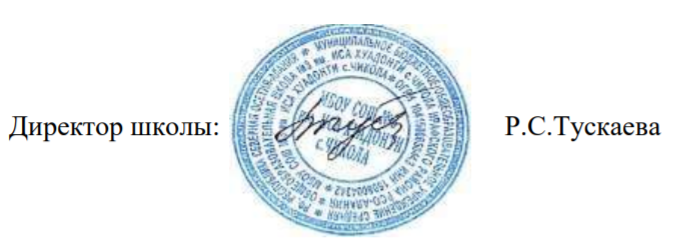    «УТВЕРЖДАЮ»Директор  МБОУ СОШ №3Им. Иса Хуадонти с. Чикола                                Р.С.ТускаеваПриказ№64  от29.08.2022 г.                                                              РАБОЧАЯ ПРОГРАММА                                                                (ID 437952)учебного предмета«Физическая культура»для 1 класса начального общего образования на2022-2023учебный годСоставитель: Хатагова Джульетта Харумовнаучитель начальных классовс.Чикола2022 г.                                                        ПОЯСНИТЕЛЬНАЯ ЗАПИСКАПри создании программы учитывались потребности современного российского общества в физически крепком и деятельном подрастающем поколении, способном активно включаться в разнообразные формы здорового образа жизни, использовать ценности физической культуры для саморазвития, самоопределения и самореализации.В программе нашли своё отражение объективно сложившиеся реалии современного 
социокультурного развития общества, условия деятельности образовательных организаций, запросы родителей, учителей и методистов на обновление содержания образовательного процесса, внедрение в его практику современных подходов, новых методик и технологий.Изучение учебного предмета «Физическая культура» имеет важное значение в онтогенезе детей младшего школьного возраста. Оно активно воздействует на развитие их физической, психической и социальной природы, содействует укреплению здоровья, повышению защитных свойств организма, развитию памяти, внимания и мышления, предметно ориентируется на активное вовлечение младших школьников в самостоятельные занятия физической культурой и спортом.Целью образования по физической культуре в начальной школе является формирование у учащихся основ здорового образа жизни, активной творческой самостоятельности в проведении разнообразных форм занятий физическими упражнениями. Достижение данной цели обеспечивается ориентацией учебного предмета на укрепление и сохранение здоровья школьников, приобретение ими знаний и способов самостоятельной деятельности, развитие физических качеств и освоение физических упражнений оздоровительной, спортивной и прикладно-ориентированной направленности.Развивающая ориентация учебного предмета «Физическая культура» заключается в формировании у младших школьников необходимого и достаточного физического здоровья, уровня развития физических качеств и обучения физическим упражнениям разной функциональной направленности.Существенным достижением такой ориентации является постепенное вовлечение обучающихся в здоровый образ жизни за счёт овладения ими знаниями и умениями по организации самостоятельных занятий подвижными играми, коррекционной, дыхательной и зрительной гимнастикой, проведения физкультминуток и утренней зарядки, закаливающих процедур, наблюдений за физическим развитием и физической подготовленностью.Воспитывающее значение учебного предмета раскрывается в приобщении обучающихся к истории и традициям физической культуры и спорта народов России, формировании интереса к регулярным занятиям физической культурой и спортом, осознании роли занятий физической культурой в укреплении здоровья, организации активного отдыха и досуга. В процессе обучения у обучающихся активно формируются положительные навыки и способы поведения, общения и взаимодействия со сверстниками и учителями, оценивания своих действий и поступков в процессе совместной коллективной деятельности.Методологической основой структуры и содержания программы по физической культуре для начального общего образования является личностно-деятельностный подход, ориентирующий педагогический процесс на развитие целостной личности обучающихся. Достижение целостного развития становится возможным благодаря освоению младшими школьниками двигательной деятельности, представляющей собой основу содержания учебного предмета «Физическая культура».Двигательная деятельность оказывает активное влияние на развитие психической и социальной природы обучающихся. Как и любая деятельность, она включает в себя информационный, операциональный и мотивационно-процессуальный компоненты, которые находят своё отражение в соответствующих дидактических линиях учебного предмета.	В целях усиления мотивационной составляющей учебного предмета и подготовки школьников к выполнению комплекса ГТО в структуру программы в раздел «Физическое совершенствование»вводится образовательный модуль «Прикладноориентированная физическая культура». Данный модуль позволит удовлетворить интересы учащихся в занятиях спортом и активном участии в спортивных соревнованиях, развитии национальных форм соревновательной деятельности и систем физического воспитания.	Содержание модуля «Прикладно-ориентированная физическая культура», обеспечивается Примерными программами по видам спорта, которые рекомендуются Министерством просвещения РФ для занятий физической культурой и могут использоваться образовательными организациями исходя из интересов учащихся, физкультурно-спортивных традиций, наличия необходимой материально-технической базы, квалификации педагогического состава. Помимо Примерных программ, рекомендуемых Министерством просвещения РФ, образовательные организации могут разрабатывать своё содержание для модуля «Прикладно-ориентированная физическая культура» и включать в него популярные национальные виды спорта, подвижные игры и развлечения, 
основывающиеся на этнокультурных, исторических и современных традициях региона и школы. 	Планируемые результаты включают в себя личностные, метапредметные и предметные результаты.Личностные результаты представлены в программе за весь период обучения в начальной школе; метапредметные и предметные результаты — за каждый год обучения.Результативность освоения учебного предмета учащимися достигается посредством современных научно-обоснованных инновационных средств, методов и форм обучения, информационно-коммуникативных технологий и передового педагогического опыта.	Место учебного предмета «Физическая культура» в учебном плане В 1 классе на изучение предмета отводится 3 часа в неделю, суммарно 96 часов.СОДЕРЖАНИЕ УЧЕБНОГО ПРЕДМЕТА 	Знания о физической культуре. Понятие «физическая культура» как занятия физическими упражнениями и спортом по укреплению здоровья, физическому развитию и физической подготовке.Связь физических упражнений с движениями животных и трудовыми действиями древних людей.Способы самостоятельной деятельности. Режим дня и правила его составления и соблюдения.Физическое совершенствование. Оздоровительная физическая культура. Гигиена человека и требования к проведению гигиенических процедур. Осанка и комплексы упражнений для правильного её развития. Физические упражнения для физкультминуток и утренней зарядки.	Спортивно-оздоровительная физическая культура. Правила поведения на уроках физической культуры, подбора одежды для занятий в спортивном зале и на открытом воздухе.Гимнастика с основами акробатики. Исходные положения в физических упражнениях: стойки, упоры, седы, положения лёжа. Строевые упражнения: построение и перестроение в одну и две шеренги, стоя на месте; повороты направо и налево; передвижение в колонне по одному с равномерной скоростью.	Гимнастические упражнения: стилизованные способы передвижения ходьбой и бегом; упражнения с гимнастическим мячом и гимнастической скакалкой; стилизованные гимнастические прыжки.Акробатические упражнения: подъём туловища из положения лёжа на спине и животе; подъём ног из положения лёжа на животе; сгибание рук в положении упор лёжа; прыжки в группировке, толчком двумя ногами; прыжки в упоре на руки, толчком двумя ногами.	Лыжная подготовка. Переноска лыж к месту занятия. Основная стойка лыжника. Передвижение на лыжах ступающим шагом (без палок). Передвижение на лыжах скользящим шагом (без палок). 	Лёгкая атлетика. Равномерная ходьба и равномерный бег. Прыжки в длину и высоту с места толчком двумя ногами, в высоту с прямого разбега.Подвижные и спортивные игры. Считалки для самостоятельной организации подвижных игр.Прикладно-ориентированная физическая культура. Развитие основных физических качеств средствами спортивных и подвижных игр. Подготовка к выполнению нормативных требований комплекса ГТО.ПЛАНИРУЕМЫЕ ОБРАЗОВАТЕЛЬНЫЕ РЕЗУЛЬТАТЫ	Личностные результаты
	Личностные результаты освоения учебного предмета «Физическая культура» на уровне начального общего образования достигаются в единстве учебной и воспитательной деятельности организации в соответствии с традиционными российскими социокультурными и духовно-нравственными ценностями, принятыми в обществе правилами и нормами поведения и способствуют процессам самопознания, самовоспитания и саморазвития, формирования внутренней позиции личности. 	Личностные результаты должны отражать готовность обучающихся руководствоваться ценностями и приобретение первоначального опыта деятельности на их основе: 
	становление ценностного отношения к истории и развитию физической культуры народов России, осознание её связи с трудовой деятельностью и укреплением здоровья человека; 
	формирование нравственно-этических норм поведения и правил межличностного общения во время подвижных игр и спортивных соревнований, выполнения совместных учебных заданий; 
	проявление уважительного отношения к соперникам во время соревновательной деятельности, стремление оказывать первую помощь при травмах и ушибах; 
	уважительное отношение к содержанию национальных подвижных игр, этнокультурным формам и видам соревновательной деятельности; 
	стремление к формированию культуры здоровья, соблюдению правил здорового образа жизни; 	проявление интереса к исследованию индивидуальных особенностей физического развития и физической подготовленности, влияния занятий физической культурой и спортом на их показатели.	Метапредметные результаты 
	Метапредметные результаты отражают достижения учащихся в овладении познавательными, коммуникативными и регулятивными универсальными учебными действиями, умения их использовать в практической деятельности. Метапредметные результаты формируются на протяжении каждого года обучения.	По окончании первого года обучения учащиеся научатся: 
	познавательные УУД: 
	находить общие и отличительные признаки в передвижениях человека и животных; 
	устанавливать связь между бытовыми движениями древних людей и физическими упражнениями из современных видов спорта; 
	сравнивать способы передвижения ходьбой и бегом, находить между ними общие и отличительные признаки; 
	выявлять признаки правильной и неправильной осанки, приводить возможные причины её нарушений; 
	коммуникативные УУД: 
	воспроизводить названия разучиваемых физических упражнений и их исходные положения; 	высказывать мнение о положительном влиянии занятий физической культурой, оценивать влияние гигиенических процедур на укрепление здоровья; 
	управлять эмоциями во время занятий физической культурой и проведения подвижных игр, соблюдать правила поведения и положительно относиться к замечаниям других учащихся и учителя; 	обсуждать правила проведения подвижных игр, обосновывать объективность определения победителей; 
	регулятивные УУД: 
	выполнять комплексы физкультминуток, утренней зарядки, упражнений по профилактике 
нарушения и коррекции осанки;	выполнять учебные задания по обучению новым физическим упражнениям и развитию физических качеств; 
	проявлять уважительное отношение к участникам совместной игровой и соревновательной деятельности.	По окончании второго года обучения учащиеся научатся: 
	познавательные УУД: 
	характеризовать понятие «физические качества», называть физические качества и определять их отличительные признаки; 
	понимать связь между закаливающими процедурами и укреплением здоровья; 
	выявлять отличительные признаки упражнений на развитие разных физических качеств, приводить примеры и демонстрировать их выполнение; 
	обобщать знания, полученные в практической деятельности, составлять индивидуальные комплексы упражнений физкультминуток и утренней зарядки, упражнений на профилактику нарушения осанки; 	вести наблюдения за изменениями показателей физического развития и физических качеств, проводить процедуры их измерения; 
	коммуникативные УУД: 
	объяснять назначение упражнений утренней зарядки, приводить соответствующие примеры её положительного влияния на организм школьников (в пределах изученного); 
	исполнять роль капитана и судьи в подвижных играх, аргументированно высказывать суждения о своих действиях и принятых решениях; 
	делать небольшие сообщения по истории возникновения подвижных игр и спортивных 
соревнований, планированию режима дня, способам измерения показателей физического развития и физической подготовленности; 
	регулятивные УУД: 
	соблюдать правила поведения на уроках физической культуры с учётом их учебного содержания, находить в них различия (легкоатлетические, гимнастические и игровые уроки, занятия лыжной и плавательной подготовкой); 
	выполнять учебные задания по освоению новых физических упражнений и развитию физических качеств в соответствии с указаниями и замечаниями учителя; 
	взаимодействовать со сверстниками в процессе выполнения учебных заданий, соблюдать культуру общения и уважительного обращения к другим учащимся; 
	контролировать соответствие двигательных действий правилам подвижных игр, проявлять эмоциональную сдержанность при возникновении ошибок.	По окончании третьего года обучения учащиеся научатся: 
	познавательные УУД: 
	понимать историческую связь развития физических упражнений с трудовыми действиями, приводить примеры упражнений древних людей в современных спортивных соревнованиях; 	объяснять понятие «дозировка нагрузки», правильно применять способы её регулирования на занятиях физической культурой; 
	понимать влияние дыхательной и зрительной гимнастики на предупреждение развития утомления при выполнении физических и умственных нагрузок; 
	обобщать знания, полученные в практической деятельности, выполнять правила поведения на уроках физической культуры, проводить закаливающие процедуры, занятия по предупреждению нарушения осанки; 
	вести наблюдения за динамикой показателей физического развития и физических качеств в течение учебного года, определять их приросты по учебным четвертям (триместрам);	коммуникативные УУД: 
	организовывать совместные подвижные игры, принимать в них активное участие с соблюдением правил и норм этического поведения; 
	правильно использовать строевые команды, названия упражнений и способов деятельности во время совместного выполнения учебных заданий; 
	активно участвовать в обсуждении учебных заданий, анализе выполнения физических упражнений и технических действий из осваиваемых видов спорта; 
	делать небольшие сообщения по результатам выполнения учебных заданий, организации и проведения самостоятельных занятий физической культурой; 
	регулятивные УУД: 
	контролировать выполнение физических упражнений, корректировать их на основе сравнения с заданными образцами; 
	взаимодействовать со сверстниками в процессе учебной и игровой деятельности, контролировать соответствие выполнения игровых действий правилам подвижных игр; 
	оценивать сложность возникающих игровых задач, предлагать их совместное коллективное решение.	По окончанию четвёртого года обучения учащиеся научатся: 
	познавательные УУД: 
	сравнивать показатели индивидуального физического развития и физической подготовленности с возрастными стандартами, находить общие и отличительные особенности; 
	выявлять отставание в развитии физических качеств от возрастных стандартов, приводить примеры физических упражнений по их устранению; 
	объединять физические упражнения по их целевому предназначению: на профилактику нарушения осанки, развитие силы, быстроты и выносливости; 
	коммуникативные УУД: 
	взаимодействовать с учителем и учащимися, воспроизводить ранее изученный материал и отвечать на вопросы в процессе учебного диалога; 
	использовать специальные термины и понятия в общении с учителем и учащимися, применять термины при обучении новым физическим упражнениям, развитии физических качеств; 
	оказывать посильную первую помощь во время занятий физической культурой; 
	регулятивные УУД: 
	выполнять указания учителя, проявлять активность и самостоятельность при выполнении учебных заданий; 
	самостоятельно проводить занятия на основе изученного материала и с учётом собственных интересов; 
	оценивать свои успехи в занятиях физической культурой, проявлять стремление к развитию физических качеств, выполнению нормативных требований комплекса ГТО.	Предметные результаты 
	Предметные результаты отражают достижения учащихся в овладении основами содержания учебного предмета «Физическая культура»: системой знаний, способами самостоятельной деятельности, физическими упражнениями и техническими действиями из базовых видов спорта. Предметные результаты формируются на протяжении каждого года обучения.	К концу обучения в первом классе обучающийся научится: 
	приводить примеры основных дневных дел и их распределение в индивидуальном режиме дня; 	соблюдать правила поведения на уроках физической культурой, приводить примеры подбора одежды для самостоятельных занятий;	выполнять упражнения утренней зарядки и физкультминуток; 
	анализировать причины нарушения осанки и демонстрировать упражнения по профилактике её нарушения; 
	демонстрировать построение и перестроение из одной шеренги в две и в колонну по одному; выполнять ходьбу и бег с равномерной и изменяющейся скоростью передвижения; 
	демонстрировать передвижения стилизованным гимнастическим шагом и бегом, прыжки на месте с поворотами в разные стороны и в длину толчком двумя ногами; 
	передвигаться на лыжах ступающим и скользящим шагом (без палок); 
	играть в подвижные игры с общеразвивающей направленностью.ТЕМАТИЧЕСКОЕ ПЛАНИРОВАНИЕ УЧЕБНО-МЕТОДИЧЕСКОЕ ОБЕСПЕЧЕНИЕ ОБРАЗОВАТЕЛЬНОГО ПРОЦЕССА ОБЯЗАТЕЛЬНЫЕ УЧЕБНЫЕ МАТЕРИАЛЫ ДЛЯ УЧЕНИКА 
Физическая культура, 1-4 класс/Лях В.И., Акционерное общество «Издательство «Просвещение»; Введите свой вариант:МЕТОДИЧЕСКИЕ МАТЕРИАЛЫ ДЛЯ УЧИТЕЛЯ 
ФГОС 2022, Примерная программа по учебному предмету "Физическая культура" Фгос НОО.ЦИФРОВЫЕ ОБРАЗОВАТЕЛЬНЫЕ РЕСУРСЫ И РЕСУРСЫ СЕТИ ИНТЕРНЕТ http://fcior.edu.ru/; http://school-collektion.edu.ru/ http://resh.edu.ru/МАТЕРИАЛЬНО-ТЕХНИЧЕСКОЕ ОБЕСПЕЧЕНИЕ ОБРАЗОВАТЕЛЬНОГО ПРОЦЕССАУЧЕБНОЕ ОБОРУДОВАНИЕ 
Бревно, канат, "козёл", маты, мячи.ОБОРУДОВАНИЕ ДЛЯ ПРОВЕДЕНИЯ ЛАБОРАТОРНЫХ, ПРАКТИЧЕСКИХ РАБОТ, ДЕМОНСТРАЦИЙ 
Проектор, экран для проектора.№
п/пНаименование разделов и тем программыКоличествочасовКоличествочасовКоличествочасовДата 
изученияВиды деятельностиВиды, 
формы 
контроляЭлектронные (цифровые) образовательные ресурсы№
п/пНаименование разделов и тем программывсегоконтрольные работыпрактические работыДата 
изученияВиды деятельностиВиды, 
формы 
контроляЭлектронные (цифровые) образовательные ресурсыРаздел 1. Знания о физической культуреРаздел 1. Знания о физической культуреРаздел 1. Знания о физической культуреРаздел 1. Знания о физической культуреРаздел 1. Знания о физической культуреРаздел 1. Знания о физической культуреРаздел 1. Знания о физической культуреРаздел 1. Знания о физической культуреРаздел 1. Знания о физической культуре1.1.Что понимается под физической культурой20005.09.2022 07.09.2022обсуждают рассказ учителя о видах спорта и занятиях 
физическими упражнениями, которым обучают школьников на уроках физической культуры, рассказывают об известных видах спорта и проводят примеры упражнений, которые умеют 
выполнять;;Устный
опрос;https://resh.edu.ru/subject/lesson/5733/Итого по разделуИтого по разделу2Раздел 2. Способы самостоятельной деятельностиРаздел 2. Способы самостоятельной деятельностиРаздел 2. Способы самостоятельной деятельностиРаздел 2. Способы самостоятельной деятельностиРаздел 2. Способы самостоятельной деятельностиРаздел 2. Способы самостоятельной деятельностиРаздел 2. Способы самостоятельной деятельностиРаздел 2. Способы самостоятельной деятельностиРаздел 2. Способы самостоятельной деятельности2.1.Режим дня школьника200.2508.09.2022 12.09.2022обсуждают предназначение режима дня, определяют основные дневные мероприятия первоклассника и распределяют их по часам с утра до вечера;;Зачет;https://resh.edu.ru/subject/lesson/5736/Итого по разделуИтого по разделу2ФИЗИЧЕСКОЕ СОВЕРШЕНСТВОВАНИЕФИЗИЧЕСКОЕ СОВЕРШЕНСТВОВАНИЕФИЗИЧЕСКОЕ СОВЕРШЕНСТВОВАНИЕФИЗИЧЕСКОЕ СОВЕРШЕНСТВОВАНИЕФИЗИЧЕСКОЕ СОВЕРШЕНСТВОВАНИЕФИЗИЧЕСКОЕ СОВЕРШЕНСТВОВАНИЕФИЗИЧЕСКОЕ СОВЕРШЕНСТВОВАНИЕФИЗИЧЕСКОЕ СОВЕРШЕНСТВОВАНИЕФИЗИЧЕСКОЕ СОВЕРШЕНСТВОВАНИЕРаздел 3. Оздоровительная физическая культураРаздел 3. Оздоровительная физическая культураРаздел 3. Оздоровительная физическая культураРаздел 3. Оздоровительная физическая культураРаздел 3. Оздоровительная физическая культураРаздел 3. Оздоровительная физическая культураРаздел 3. Оздоровительная физическая культураРаздел 3. Оздоровительная физическая культураРаздел 3. Оздоровительная физическая культура3.1.Личная гигиена и гигиенические процедуры10114.09.2022знакомятся с понятием «личная гигиена», обсуждают 
положительную связь личной гигиены с состоянием здоровья человека;;Устный
опрос;https://resh.edu.ru/subject/lesson/5097/3.2.Осанка человека100.515.09.2022знакомятся с понятием «осанка человека», правильной и неправильной формой осанки, обсуждают её отличительные признаки;;Практическаяработа;https://resh.edu.ru/subject/lesson/5566/3.3.Утренняя зарядка и физкультминутки в режиме дня школьника100.519.09.2022устанавливают положительную связь между 
физкультминутками и предупреждением утомления во время учебной деятельности, приводят примеры её планирования в режиме учебного дня;;Практическаяработа;https://resh.edu.ru/subject/lesson/5736/Итого по разделуИтого по разделу3Раздел 4. Спортивно-оздоровительная физическая культураРаздел 4. Спортивно-оздоровительная физическая культураРаздел 4. Спортивно-оздоровительная физическая культураРаздел 4. Спортивно-оздоровительная физическая культураРаздел 4. Спортивно-оздоровительная физическая культураРаздел 4. Спортивно-оздоровительная физическая культураРаздел 4. Спортивно-оздоровительная физическая культураРаздел 4. Спортивно-оздоровительная физическая культураРаздел 4. Спортивно-оздоровительная физическая культура4.1.Модуль "Гимнастика с основами 
акробатики". Правила поведения на уроках физической культуры60121.09.2022 03.10.2022знакомятся с правилами поведения на уроках физической культуры, требованиями к обязательному их соблюдению;;Устный
опрос;https://resh.edu.ru/subject/lesson/5739/4.2.Модуль "Гимнастика с основами 
акробатики". Исходные положения в физических упражнениях70105.10.2022 18.10.2022знакомятся с понятием «исходное положение» и значением исходного положения для последующего выполнения упражнения;;Практическаяработа;https://resh.edu.ru/subject/lesson/4185/4.3.Модуль "Гимнастика с основами 
акробатики". Строевые упражнения и организующие команды на уроках физической культуры60.5119.10.2022 27.10.2022разучивают способы построения стоя на месте (шеренга, 
колонна по одному, две шеренги, колонна по одному и по два);;Практическаяработа;https://resh.edu.ru/subject/lesson/4102/4.4.Модуль "Гимнастика с основами 
акробатики". Гимнастическиеупражнения60110.11.2022 23.11.2022наблюдают и анализируют образцы техники гимнастических упражнений учителя, уточняют выполнение отдельных элементов;;Практическаяработа;https://resh.edu.ru/subject/lesson/4192/4.5.Модуль "Гимнастика с основами 
акробатики". Акробатическиеупражнения70.75124.11.2022 08.12.2022наблюдают и анализируют образцы техники учителя, 
контролируют её выполнение другими учащимися, помогают им исправлять ошибки;;Практическаяработа;https://resh.edu.ru/subject/lesson/4078/4.6.Модуль "Лыжная подготовка". Строевые команды в лыжной подготовке20012.12.2022 14.12.2022по образцу учителя разучивают выполнение строевых команд:«Лыжи на плечо!»; «Лыжи под руку!»; «Лыжи к ноге!», стоя на месте в одну шеренгу;;Устный
опрос;https://resh.edu.ru/subject/lesson/5740/4.7.Модуль "Лыжная 
подготовка". Передвижение на лыжах ступающим и скользящим шагом20015.12.2022 19.12.2022наблюдают и анализируют образец техники передвижения на лыжах учителя ступающим шагом, уточняют отдельные её элементы;;Устный
опрос;https://resh.edu.ru/subject/lesson/4183/4.8.Модуль "Лёгкая атлетика". Равномерное передвижение в ходьбе и беге90121.12.2022 29.12.2022обучаются равномерной ходьбе в колонне по одному с изменением скорости передвижения (по команде);;Практическаяработа;https://resh.edu.ru/subject/lesson/3655/4.9.Модуль "Лёгкая атлетика". Прыжок в длину с места70.5109.01.2023 23.01.2023знакомятся с образцом учителя и правилами его выполнения (расположение у стартовой линии, принятие исходного положения перед прыжком; выполнение приземления после фазы полёта; измерение результата после приземления);;Практическаяработа;https://resh.edu.ru/subject/lesson/4078/4.10Модуль "Лёгкая атлетика". Прыжок в длину и в высоту с прямого разбега90.5125.01.2023 13.02.2023наблюдают выполнение образца техники прыжка в высоту с прямого разбега, анализируют основные его фазы (разбег, отталкивание, полёт, приземление);;Практическаяработа;https://resh.edu.ru/subject/lesson/4078/4.11Модуль "Подвижные и спортивные игры". Подвижныеигры100.5115.02.2023 09.03.2023разучивают считалки для проведения совместных подвижных игр; используют их при распределении игровых ролей среди играющих;;
разучивают игровые действия и правила подвижных игр, обучаются способам организации и подготовки игровых площадок;;Практическаяработа;https://resh.edu.ru/subject/lesson/4144/Итого по разделуИтого по разделу71Раздел 5. Прикладно-ориентированная физическая культураРаздел 5. Прикладно-ориентированная физическая культураРаздел 5. Прикладно-ориентированная физическая культураРаздел 5. Прикладно-ориентированная физическая культураРаздел 5. Прикладно-ориентированная физическая культураРаздел 5. Прикладно-ориентированная физическая культураРаздел 5. Прикладно-ориентированная физическая культураРаздел 5. Прикладно-ориентированная физическая культураРаздел 5. Прикладно-ориентированная физическая культура5.1.Рефлексия: демонстрация прироста показателей физических качеств к 
нормативным требованиям комплекса ГТО182.7511.2513.03.2023 19.04.2023демонстрация прироста показателей физических качеств к нормативным требованиям комплекса ГТО;Практическаяработа;https://resh.edu.ru/subject/lesson/4237/Итого по разделуИтого по разделу18ОБЩЕЕ КОЛИЧЕСТВО ЧАСОВ ПО ПРОГРАММЕОБЩЕЕ КОЛИЧЕСТВО ЧАСОВ ПО ПРОГРАММЕ965.522.5